2018 年度睢县残联部门决算二〇一九年十月目	录第一部分	睢县残联概况一、部门职责二、机构设置第二部分	2018 年度部门决算表一、收入支出决算总表二、收入决算表三、支出决算表四、财政拨款收入支出决算总表五、一般公共预算财政拨款支出决算表六、一般公共预算财政拨款基本支出决算表七、一般公共预算财政拨款“三公”经费支出决算表 八、政府性基金预算财政拨款收入支出决算表第三部分	2018 年度部门决算情况说明一、收入支出决算总体情况说明二、收入决算情况说明三、支出决算情况说明四、财政拨款收入支出决算总体情况说明五、一般公共预算财政拨款支出决算情况说明六、一般公共预算财政拨款基本支出决算情况说明七、一般公共预算财政拨款“三公”经费支出决算情况说明八、预算绩效情况说明九、政府性基金预算财政拨款支出决算情况说明 十、机关运行经费支出情况说明十一、政府采购支出情况说明十二、国有资产占用情况说明第四部分	名词解释第一部分	睢县残联概况一、部门职责1、履行代表、服务、管理三大职能，代表残疾人共同利益，向政府及有关方面反映残疾人的意见和需求，维护残 疾人的合法权益，为残疾人服务。2、团结、教育残疾人遵守法律，履行应尽的义务，发 扬乐观进取精神，自尊、自信、自强、自立。3、弘扬人道主义，宣传残疾人事业，沟通政府、社会与残疾人之间的关系，动员社会理解、尊重、关心、帮助残 疾人，支持残疾人事业。4、开展残疾人康复、扶贫、教育、劳动就业、职业培训、文化、教育、科研、用品用具供应、残疾鉴定、依法推 进无障碍建设和残疾预防工作，创造良好的社会环境和条件，扶助残疾人平等参与社会生活。5、做好残联干部管理工作，对全县残疾人工作者进行 培训。6、承担县残疾工作委员会和县残疾人康复的日常工作， 做好综合、组织、协调和服务，协助政府研究、制定和实施残疾人事业政策、规划和计划，优惠残疾人的措施，发展和管理残疾人事业。7、开展残疾人事业的对外交流与合作，承办县政府和 省、市残联交办的其它工作。二、机构设置残联内设机构两个，包括：办公室、康复股。另设有两 个二级机构，分别为残疾人就业服务中心和残疾人用品用具 服务站。残联部门决算包括：睢县残疾人联合会本级。纳入本部门 2018 年度部门决算编制范围的单位共一个。1.残联本级第二部分	2018 年度部门决算表收入支出决算总表公开 01 表部门：	单位：万元注：本表反映部门本年度的总收支和年末结转结余情况。本表金额转换为万元时，因四舍五入可能存在尾差。收入决算表公开 02 表部门：	单位：万元注：本表反映部门本年度取得的各项收入情况。本表金额转换为万元时，因四舍五入可能存在尾差。支出决算表公开 03 表部门：	单位：万元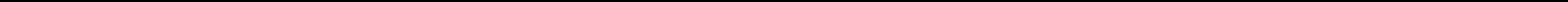 注：本表反映部门本年度各项支出情况。本表金额转换为万元时，因四舍五入可能存在尾差。财政拨款收入支出决算总表公开 04 表部门：	单位：万元注：本表反映部门本年度一般公共预算财政拨款和政府性基金预算财政拨款的总收支和年末结转结余情况。本表金额转换为万元时，因四舍五入可能存在尾差。一般公共预算财政拨款支出决算表公开 05 表部门：	单位：万元注：本表反映部门本年度一般公共预算财政拨款支出情况。本表金额转换为万元时，因四舍五入可能存在尾差。一般公共预算财政拨款基本支出决算表公开 06 表部门：	单位：万元注：本表反映部门本年度一般公共预算财政拨款基本支出明细情况。本表金额转换为万元时，因四舍五入可能存在尾差。一般公共预算财政拨款“三公”经费支出决算表公开 07 表部门：	单位：万元注：本表反映部门本年度“三公”经费支出预决算情况。其中，预算数为“三公”经费年初预算数，决算数是包括当年一般公共预算财政拨款和以前年度结转  资金安排的实际支出。本表金额转换为万元时，因四舍五入可能存在尾差。政府性基金预算财政拨款收入支出决算表公开 08 表部门：	单位：万元注：本表反映部门本年度政府性基金预算财政拨款收入、支出及结转和结余情况。第三部分	2018 年度部门决算情况说明一、收入支出决算总体情况说明2018 年度收、支总计均为 941.88 万元。与 2017 度相比，收、支总计各增加 146.11 万元，增长 15.51%。主要原因是其他残疾人事业支出增加。二、收入决算情况说明2018 年度收入合计 377.14 万元，其中：财政拨款收入 377.14 万元，占 100%。 三、支出决算情况说明2018 年度支出合计 830.02 万元，其中：基本支出 279.77 万元， 占 33.71%；项目支出 550.25 万元，占 66.29%。四、财政拨款收入支出决算总体情况说明2018 年度财政拨款收、支总计均为 377.14 万元。与上年度相比，财政拨款收、支总计各增加 91.16 万元，增长 24.17%。主要原因是其他残疾人事业支出增加。五、一般公共预算财政拨款支出决算情况说明（一）总体情况。2018 年度一般公共预算财政拨款支出 629.52 万元，占本年支出合计的 75.84%。与上年度相比，一般公共预算财政拨款支出增加 201.72 万元，增长 32.04%。变动的主要原因是社会保障和就业支出增加。（二）结构情况。2018 年度一般公共预算财政拨款支出 629.52 万元，主要 用于以下方面：社会保障和就业（类）支出 620.27 万元，占 98.53%；医疗卫生和计划生育（类）支出 2.53 万元，占0.41%；住房保障（类）支出 4.22 万元，占 0.67%； 其他支出 2.5 万元，占 0.39%。（三）具体情况。2018 年度一般公共预算财政拨款支出年初预算为377.14 万元，支出决算为 830.02 万元，完成年初预算的220%。其中：1．208（类）05（款）05（项）。机关事业单位基本养老保险缴费支出年初预算为 8.44 万元，支出决算为 8.44 万元，完成年初预算的 100%。决算数与年初预算数无差异。2．208（类）11（款）01（项）。行政运行年初预算为50.36 万元， 支出决算为 52.36 万元， 完成年初预算的100.39%。决算数与年初预算数存在差异的主要原因是国家 重视残疾人发展，导致经费运行增加。3．208（类）11（款）03（项）。机关服务年初预算为0.78 万元，支出决算为 5.84 万元，完成年初预算的 748.71%。决算数与年初预算数存在差异的主要原因是国家重视残疾人发展，导致经费运行增加。4．208（类）11（款）04（项）。残疾人康复年初预算为 27 万元， 支出决算为 349.76 万元， 完成年初预算的1295.41%。决算数与年初预算数存在差异的主要原因是国家 重视残疾人发展，新增加的残疾人项目支出。5．208（类）11（款）05（项）。残疾人就业和扶贫年初预算为 12.52 万元，支出决算为 20.61 万元，完成年初预算的 164.61%。决算数与年初预算数存在差异的主要原因是国家重视扶贫项目，导致费用增加支出。6．208（类）11（款）99（项）。其他残疾人事业支出年初预算为 154.86 万元，支出决算为 183.27 万元，完成年初预算的 118.34%。决算数与年初预算数存在差异的主要原因是国家重视残疾人发展。7．210（类）11（款）99（项）。其他行政事业单位医疗支出年初预算为 2.53 万元，支出决算为 2.53 万元，完成年初预算的 100%。决算数与年初预算数无差异。8．213（类）05（款）99（项）。其他扶贫支出年初预算为 0 万元，支出决算为 1.5 万元，决算数与年初预算数存在的差异主要是下乡扶贫的支出在年初没有预算。9．221（类）02（款）01（项）。住房公积金支出年初预算为 4.22 万元，支出决算为 4.22 万元，完成年初预算的100%。决算数与年初预算数无差异。10．229（类）60（款）06（项）。用于残疾人事业的彩票公益金支出年初预算为 115.43 万元，支出决算为 200.5万元，完成年初预算的 173.69%。决算数与年初预算数存在差异的主要原因是国家重视残疾人发展。11．229（类）99（款）01（项）。其他出年初预算为 1万元，支出决算为 1 万元，完成年初预算的 100%。决算数与年初预算数无差异。六、一般公共预算财政拨款基本支出决算情况说明2018 年度一般公共预算财政拨款基本支出279.77 万元。其中：人员经费 169.79 万元，主要包括：基本工资、津贴补贴、奖金、伙食补助费、绩效工资、机关事业单位基本养老保险缴费、职业年金缴费、职工基本医疗保险缴费、公务员医疗补助缴费、其他社会保障缴费、住房公积金、医疗费、 其他工资福利支出、离休费、退休费、抚恤金、退职（役） 费、抚恤金、生活补助、救济费、医疗费补助、助学金、奖励金、其他对个人和家庭的补助支出；公用经费 109.98 万元，主要包括：办公费、印刷费、咨询费、手续费、水费、电费、邮电费、取暖费、物业管理费、差旅费、因公出国（境） 费用、维修（护）费、租赁费、会议费、培训费、公务接待费、专用材料费、被装购置费、专用燃料费、劳务费、委托业务费、工会经费、福利费、公务用车运行维护费、其他交通费用、税金及附加费用、其他商品和服务支出、国内债务付息、办公设备购置、专用设备购置、信息网络及软件购置更新、公务用车购置、其他交通工具购置、文物和陈列品购置、无形资产购置、其他资本性支出。七、一般公共预算财政拨款“三公”经费支出决算情况说明（一）“三公”经费财政拨款支出决算总体情况说明。2018 年度“三公”经费财政拨款支出预算为 7.09 万元，支出决算为 7.09 万元，完成预算的 100%。（二）“三公”经费财政拨款支出决算具体情况说明。2 公务用车购置及运行费支出决算 4.05 万元，完成预算的 100%，占 57.12%；公务接待费支出决算 3.04 万元，完成预算的 3.04%，占 42.88%。公务用车和招待费的发生，全部是全年下乡扶贫包车和下乡员的中午午餐费用误纳入到公务用车和招待费当中。八、预算绩效情况说明（一）绩效管理工作开展情况。良好。（二）项目绩效自评结果。良好。（三）重点绩效评价结果。良好。九、政府性基金预算财政拨款支出决算情况说明2018 年度政府性基金预算财政拨款支出年初预算为85.07 万元，支出决算为 200.5 万元，完成年初预算的 235%。主要用于残疾人康复、就业、专项款。十、机关运行经费支出情况说明2018 年度机关运行经费年初预算为 58.50 万元，支出决算为 109.98 万元，完成年初预算的 188%。决算数与年初预算数存在差异的主要原因是：因国家重视残疾人事业发展， 业务增多等。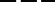 十一、政府采购支出情况说明2018 年度政府采购支出总额 0 十二、国有资产占用情况说明2018年期末，河南省商丘市残疾人联合会本级无车辆1 8 月 14 日新增“年”。共三处，此处为第三处。第四部分	名词解释一、财政拨款收入：单位从同级政府财政部门取得的财政预 算资金。二、事业收入：事业单位开展专业业务活动及其辅助活动取 得的收入。三、上级补助收入：事业单位从主管部门和上级单位取得的 非财政补助收入。四、附属单位上缴收入：事业单位取得附属独立核算单位根 据有关规定上缴的收入。五、经营收入：事业单位在专业业务活动及其辅助活动之外 开展非独立核算经营活动取得的收入。六、其他收入：单位取得的除“财政拨款收入”、“事业收入”、“上级补助收入”、“附属单位上缴收入”、“经营收入” 以外的各项收入。七、用事业基金弥补收支差额：事业单位在当年收入不足以 安排当年支出的情况下，使用以前年度积累的事业基金（事业单 位当年收支相抵后按国家规定提取、用于弥补以后年度收支差额 的基金）弥补当年收支缺口的资金。八、基本支出：为保障机构正常运转、完成日常工作任务而发生的人员支出和公用支出。九、项目支出：基本支出之外为完成特定行政任务和事业发 展目标所发生的支出。十、“三公”经费：纳入同级财政预决算管理“三公”经费， 指部门使用财政拨款安排的因公出国（境）费、公务用车购置及运行费和公务接待费。其中，因公出国（境）费反映单位公务出国（境）的国际旅费、国外城市间交通费、住宿费、伙食费、培训费、公杂费等支出；公务用车购置及运行费反映反映单位公务用车车辆购置支出（含车辆购置税）及租用费、燃料费、维修费、 过路过桥费、保险费、安全奖励费用等支出；公务接待费反映单位按规定开支的各类公务接待（含外宾接待）支出。十一、机关运行经费：为保障行政单位（含参照公务员法管理的事业单位）运行用于购买货物和服务的各项资金，包括办公及印刷费、邮电费、差旅费、会议费、福利费、日常维修费、专用材料及一般设备购置费、办公用房水电费、办公用房取暖费、 办公用房物业管理费、公务用车运行维护费以及其他费用。十二、工资福利支出：单位支付给在职职工和编制外长期聘 用人员的各类劳动报酬，以及为上述人员缴纳的各项社会保险费 等。十三、商品和服务支出：单位购买商品和服务的支出。十四、对个人和家庭的补助支出：单位用于对个人和家庭的 补助支出。十五、年末结转：本年度或以前年度预算安排，已执行但尚 未完成或因客观条件发生变化无法按原计划实施，需延迟到以后 年度按有关规定继续使用的资金。十六、年末结余：本年度或以前年度预算安排，已执行完毕 或因客观条件发生变化无法按原预算安排实施，不需要再使用或 无法按原预算安排继续使用的资金收入收入收入支出支出支出项	目行次决算数项	目行次决算数栏	次1栏	次2一、财政拨款收入1377.14一、一般公共服务支出14二、上级补助收入2二、外交支出15三、事业收入3三、国防支出16四、经营收入4四、公共安全支出17五、附属单位上缴收入5五、教育支出18六、其他收入6六、科学技术支出19八、社会保障和就业支出15620.27九、医疗卫生与计划生育支出162.53十二、农林水支出171.57十九、住房保障支出184.228二十一、其他支出19201.5本年收入合计9377.14本年支出合计22830.03用事业基金弥补收支差额10结余分配23年初结转和结余11564.74年末结转和结余24111.851225总计13941.88总计26941.88项	目项	目本年收入合计财政拨款收入上级补助收入事业收入经营收入附属单位上缴收入其他收入功能分类科目编码科目名称本年收入合计财政拨款收入上级补助收入事业收入经营收入附属单位上缴收入其他收入栏次栏次1234567合计合计377.14377.14208社会保障和就业支出253.96253.9620805行政事业单位离退休8.448.442080505机关事业单位基本养老保险缴费支出8.448.4420811残疾人事业245.52245.522081101行政运行50.3650.362081103机关服务0.780.782081104残疾人康复27.0027.002081105残疾人就业和扶贫12.5212.522081199其他残疾人事业支出154.86154.86210医疗卫生与计划生育支出2.532.5321011行政事业单位医疗2.532.532101199其他行政事业单位医疗支出2.532.53221住房保障支出4.224.2222102住房改革支出4.224.222210201住房公积金4.224.22229其他支出116.43116.4322960彩票公益金及对应专项债务收入安排的支出115.43115.432296006用于残疾人事业的彩票公益金支出115.43115.4322999其他支出112299901其他支出11项	目项	目本年支出合计基本支出项目支出上缴上级支出经营支出对附属单位补助支出功能分类科目编码科目名称本年支出合计基本支出项目支出上缴上级支出经营支出对附属单位补助支出栏次栏次123456合计合计830.02279.77550.25208社会保障和就业支出620.27270.52349.7520805行政事业单位离退休8.448.442080505机关事业单位基本养老保险缴费支出8.448.4420811残疾人事业611.84262.08349.762081101行政运行52.3652.362081103机关服务5.845.842081104残疾人康复349.76349.762081105残疾人就业和扶贫20.6120.612081199其他残疾人事业支出183.27183.27210医疗卫生与计划生育支出2.532.5321011行政事业单位医疗2.532.532101199其他行政事业单位医疗支出2.532.53213农林水支出1.51.521305扶贫1.51.52130599其他扶贫支出1.51.5221住房保障支出4.224.2222102住房改革支出4.224.222210201住房公积金4.224.22229其他支出201.5200.522960彩票公益金及对应专项债务收入安排的支出200.5200.52296006用于残疾人事业的彩票公益金支出200.5200.522999其他支出112299901其他支出11收入收入收入支出支出支出支出支出项	目行次金额项	目行次合计一般公共预算财政政府性基金预算财栏	次1栏	次234一、一般公共预算财政拨款1261.71一、一般公共服务支出15二、政府性基金预算财政拨款2115.43二、外交支出163三、国防支出174四、公共安全支出185五、教育支出196六、科学技术支出16八、社会保障和就业支出16620.27九、医疗卫生与计划生育支出172.537十二、农林水支出181.58十九、住房保障支出194.22二十一、其他支出201200.5本年收入合计9377.14本年支出合计23629.52200.5年初财政拨款结转和结余10年末财政拨款结转和结余24一般公共预算财政拨款1125政府性基金预算财政拨款12261327总计14总计28项	目项	目本年支出本年支出本年支出功能分类科目编码科目名称小计基本支出项目支出栏次栏次123合计合计629.52279.77349.75208社会保障和就业支出620.27270.52349.7520805行政事业单位离退休8.448.442080505机关事业单位基本养老保险缴费支出8.448.4420811残疾人事业611.84262.08349.762081101行政运行52.3652.362081103机关服务5.845.842081104残疾人康复349.76349.762081105残疾人就业和扶贫20.6120.612081199其他残疾人事业支出183.27183.27210医疗卫生与计划生育支出2.532.5321011行政事业单位医疗2.532.532101199其他行政事业单位医疗支出2.532.53213农林水支出1.51.521305扶贫1.51.52130599其他扶贫支出1.51.5221住房保障支出4.224.2222102住房改革支出4.224.222210201住房公积金4.224.22229其他支出1122999其他支出112299901其他支出11经济分类科目编码科目名称决算数经济分类科目编码科目名称决算数经济分类科目编码科目名称决算数301工资福利支出72.83302商品和服务支出109.98310资本性支出30101基本工资57.1330201办公费19.3731001房屋建筑物购建30102津贴补贴30202印刷费5.9431002办公设备购置30103奖金30203咨询费31003专用设备购置30106伙食补助费30204手续费31005基础设施建设30107绩效工资30205水费0.2131006大型修缮30108机关事业单位基本养老保险费8.4430206电费1.4431007信息网络及软件购置更新30109职业年金缴费30207邮电费2.3131008物资储备30110职工基本医疗保险缴费2.5330208取暖费31009土地补偿30111公务员医疗补助缴费30209物业管理费31010安置补助30112其他社会保障缴费0.5130211差旅费3.7331011地上附着物和青苗补偿30113住房公积金4.2230212因公出国（境）费用31012拆迁补偿30114医疗费30213维修（护）费1.1331013公务用车购置30199其他工资福利支出30214租赁费2.1631019其他交通工具购置303对个人和家庭的补助96.9630215会议费2.1231021文物和陈列品购置30301离休费30216培训费29.9531022无形资产购置30302退休费30217公务招待费3.0431099其他资本性支出30303退职（役）费4.2830218专用材料费312对企业补助30304抚恤金30224被装购置费31201资本金注入30305生活补助32.2530225专用燃料费31203政府投资基金股权投资30306救济费30226劳务费631204费用补贴30307医疗费补助30227委托业务费31205利息补贴30308助学金30228工会经费31299其他对企业补助30309奖励金30229福利费313对社会保障基金补助30310个人农业生产补贴33.5530231公务用车运行维护费4.0531302对社会保险基金补助30399对其他个人和家庭的补助支出26.8930239其他交通费用31303补充全国社会保障基金30240税金及附加费用399其他支出30299其他商品和服务支出28.5439906赠与307债务利息及费用支出39907国家赔偿费用支出30701国内债务付息39908对民间非营利组织和群众性自治组织补贴30702国外债务付息39999其他支出30703国内债务发行费用30704国外债务发行费用人员经费合计人员经费合计169.79公用经费合计公用经费合计公用经费合计公用经费合计公用经费合计109.98预算数预算数预算数预算数预算数预算数决算数决算数决算数决算数决算数决算数合计因公出国（境）费公务用车购置及运行费公务用车购置及运行费公务用车购置及运行费公务接待费合计因公出国（境）费公务用车购置及运行费公务用车购置及运行费公务用车购置及运行费公务接待费合计因公出国（境）费小计公务用车购置费公务用车运行费公务接待费合计因公出国（境）费小计公务用车购置费公务用车运行费公务接待费1234567891011127.0904.0504.053.047.0904.0504.053.04项	目项	目年初结转和结余本年收入本年支出本年支出本年支出年末结转和结余功能分类科目编码科目名称年初结转和结余本年收入小计基本支出项目支出年末结转和结余栏次栏次123456合计合计229其他支出85.07115.43200.5200.5022960彩票公益金及对应专项债务收入安排的支出85.07115.43200.5200.502296006用于残疾人事业的彩票公益金支出85.07115.43200.5200.50